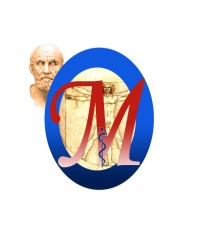 Ordine dei Medici Chirurghi e degli Odontoiatri della provincia di CampobassoCommissione Pari Opportunitàll Consultorio: la famiglia, gli adolescenti, la donna. “Dedicato a Gianni Borgia….”Biblioteca Provinciale “Pasquale Albino” - Campobasso, 01 febbraio 2014Responsabile scientifico dell’evento: Dr.ssa Adriana SantoroModeratore: dott. Gennaro BaroneRif. evento  NT0000CC56accreditato ECM con 8 crediti formativi per Medici Chirurghi, Assistenti sociali , Ostetriche e Psicologi Ore 9,00		Ricordando l’ amico e il collega….		Breve introduzione di :		dr. Gennaro Barone 		Presidente dell’Ordine dei Medici di Campobassodott. Girolamo Baldassarre 	Presidente dell’Ordine degli Psicologi  del Molise La famiglia	Le famiglie in consultorio: nuovi modelli familiari	dr.ssa Adriana Santoro	La genitorialità: vecchie realtà e nuove competenze	dott.ssa Rosa Rita Zagaria	Famiglia adottiva: percorsi formativi di un'attesa		dott.ssa  Ida  BiondiGli adolescenti	La nostra utenza: modelli di intervento nella scuola a confronto	dott.ssa Rosa Rita Zagaria dott.ssa Margherita Di Iorio	Esperienza spazio adolescenti: considerazioni e prospettive	dr.ssa Ignazia RoccuLa donna	La contraccezione: il prima, il dopo e i pregiudizi da sfatare	dr.ssa Ignazia Roccu	Aspetti deontologici nella contraccezione di emergenza		dr.ssa Elda Della Fazia	MST e HPV: lo stato dell'arte		dr.ssa Ignazia RoccuCorsi di preparazione alla nascita	dott.ssa Angela Piscolla,La depressione post partum	 	dr.ssa Adriana Santoro	La menopausa nel ciclo vitale della donna	dr.ssa Adriana Santoro	Le voci della violenza 			dott.ssa Rosa Rita ZagariaIl Consultorio Familiare nella rete dei ServiziTavola Rotonda. Introduce la dr.ssa Adriana Santoro. Intervengono rappresentanti del DSM (dott. Franco Veltro), SERT (dr.ssa Giovanna De Cerce), NPI (dr.ssa Giuseppina Falciglia), MMG (dr. Costantino Simonelli), PdLS (dr. Sergio Zarrilli), U.O.C. Ostetricia e Ginecologia Ospedale “A. Cardarelli” di Campobasso (Dr. Gennarino Tirabasso).   	Verifica dell’apprendimento e chiusura dei lavoriSegreteria Organizzativa : ORDINE DEI MEDICI CHIRURGHI E DEGLI ODONTOIATRI DI CAMPOBASSOtel. 0874 69177,  fax 0874 618358 ; www.ordinedeimedici.cb.it;  info@ordinedeimedici.cb.it